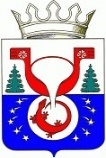 ТЕРРИТОРИАЛЬНАЯ ИЗБИРАТЕЛЬНАЯ КОМИССИЯОМУТНИНСКОГО РАЙОНАКИРОВСКОЙ ОБЛАСТИПОСТАНОВЛЕНИЕг. ОмутнинскО регистрации кандидатов в депутаты Шахровской сельской Думы Омутнинского района Кировской области пятого созываПроверив соблюдение требований Закона Кировской области «О выборах депутатов представительных органов и глав муниципальных образований в Кировской области» привыдвижении кандидатов в депутаты Шахровской сельской Думы Омутнинского района Кировской области пятого созыва, рассмотрев документы, представленные в избирательную комиссию для регистрации кандидатов, в соответствиис частью 1 статьи  3010Закона Кировской области «О выборах депутатов представительных органов и глав муниципальных образований в Кировской области», постановлением Избирательной комиссии Кировской области от 25.01.2011 № 83/685 «О возложении полномочий избирательных комиссий сельских поселений на территориальную избирательную комиссию Омутнинского района»,постановлениемтерриториальной избирательной комиссии Омутнинского района от 14.06.2022№38/366«О возложении полномочий окружных избирательных комиссий на территориальную избирательную комиссию Омутнинского района Кировской области при проведении выборов депутатов Омутнинской городской Думы Омутнинского района Кировской области пятого созыва, Восточной городской Думы Омутнинского района Кировской области шестого созыва, Песковской поселковой Думы Омутнинского района Кировской области  пятого созыва, Белореченской  сельской Думы Омутнинского района Кировской области пятого созыва, Залазнинской сельской Думы Омутнинского района Кировской области пятого о созыва, Леснополянской сельской Думы Омутнинского района Кировской области шестого созыва, Чернохолуницкой сельской Думы Омутнинского района Кировской области пятого созыва, Шахровской сельской Думы Омутнинского района Кировской области пятого созыва 11 сентября 2022 года»территориальная избирательная комиссия Омутнинского района Кировской областиПОСТАНОВЛЯЕТ:Зарегистрировать 09 августа 2022 года кандидатов в депутаты Шахровской сельской Думы Омутнинского района Кировской области пятого созывасогласно приложению.Выдать зарегистрированным кандидатам в депутаты Шахровской сельской Думы Омутнинского района Кировской области пятого созываудостоверения о регистрации установленного образца.Передать для опубликования сведения  о зарегистрированных кандидатах в средства массовой информации печатное издание «Наша жизнь газета Омутнинского района» не позднее 10 августа 2022 года .Опубликовать настоящее постановление на официальном Интернет - сайте муниципального образования Омутнинский муниципальный район Кировской области(omutninsky.ru).                                 Приложение к постановлению территориальной избирательной комиссии Омутнинского района                                                                          Кировской области                                                                          от 09.08.2022  №50/472-1Кандидаты в депутатыШахровской сельской Думы Омутнинского района Кировской области пятого созыва_____________________________________________09.08.2022№50/472-1Заместитель председателятерриториальной избирательной комиссии Омутнинского районаН.Г.КоролеваСекретарьтерриториальной избирательной комиссии Омутнинского района  Е.И. Корякина№ п/пДанные кандидатаСубъект выдвиженияВремя регистра-цииШахровскийсемимандатныйизбирательный округ Шахровскийсемимандатныйизбирательный округ Шахровскийсемимандатныйизбирательный округ Шахровскийсемимандатныйизбирательный округ 1Волков Николай Витальевич, дата рождения 26 марта 1966 года, образование среднее профессиональное, временно неработающий, депутат Шахровской сельской Думы Омутнинского района Кировской области пятого созыва, место жительства Кировская область,Омутнинский район, пос.СтруговскийОмутнинское районное местное отделение Партии "ЕДИНАЯ РОССИЯ"11 часов 35 минут2Поршнева Ирина Юрьевна, дата рождения 20 апреля 1971 года, образование среднее профессиональное, КОГБУЗ "Омутнинская центральная районная больница" Шахровский ФАП, заведующая-фельдшер, место жительства Кировская область, г.ОмутнинскОмутнинское районное местное отделение Партии "ЕДИНАЯ РОССИЯ"11 часов 40 минут3Сафронова Анна Николаевна, дата рождения 27 марта 1987 года, образование среднее профессиональное, МБУК "Централизованная клубная система" Омутнинского района, заведующий Шахровским клубом, место жительства Кировская область, г.ОмутнинскОмутнинское районное местное отделение Партии "ЕДИНАЯ РОССИЯ"11 часов 45 минут4Ушакова Нина Васильевна, дата рождения 30 ноября 1964 года, образование среднее общее, пенсионер, место жительства Кировская область, Омутнинский район, дер. М.МалаговоОмутнинское районное местное отделение Партии "ЕДИНАЯ РОССИЯ"11 часов 50 минут5Лекомцев Леонид Леонидович, дата рождения 23 апреля 1960 года, образование среднее общее, пенсионер, депутат Шахровской сельской Думы Омутнинского района Кировской области пятого созыва, место жительства Кировская область, Омутнинский район, пос.СтруговскийОмутнинское районное местное отделение Партии "ЕДИНАЯ РОССИЯ"11 часов 55 минут6Лукьянова Елена Анатольевна, дата рождения 25 января 1969 года, образование среднее профессиональное, администрация Шахровского сельского поселения, младший обслуживающий персонал, место жительства Кировская область, Омутнинский район, пос.ШахровкаОмутнинское районное местное отделение Партии "ЕДИНАЯ РОССИЯ"12 часов 00 минут7Сафиулина Наталья Васильевна, дата рождения 2 марта 1965 года, образование среднее профессиональное, пенсионер, депутат Шахровской сельской Думы Омутнинского района Кировской области пятого созыва, место жительства Кировская область, Омутнинский район, пос.ШахровкаОмутнинское районное местное отделение Партии "ЕДИНАЯ РОССИЯ"12 часов 05 минут